Matematyka klasa 8 Lekcja 10(zagadnienia na 4 godziny lekcyjne-termin 07.05-14.05)
Cel lekcji: uczeń rozpoznaje liczby wymierne, wykonuje działania na liczbach wymiernychPrzygotuj zeszyt z matematyki, długopis, kolorowe pisaki,  komputer z dostępem do internetu W zeszycie zapisz  temat lekcji: Liczby całkowiteSkopiuj link  i wklej go w przeglądarkę, obejrzyj  film o liczbach całkowitych:https://www.youtube.com/watch?v=88_lpDJSbN8https://www.youtube.com/watch?v=88_lpDJSbN8&list=RDCMUCZDi5aTYgGoi1Snmq-uoDeA&start_radio=1&t=85Zadanie 1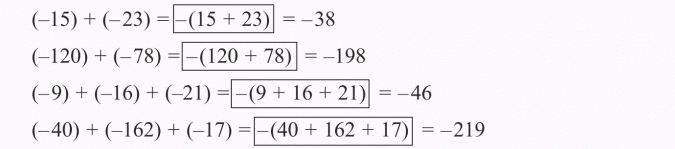 PAMIĘTAJ!Suma liczb ujemnych jest liczbą ujemną.5. Wykonaj działanie:a)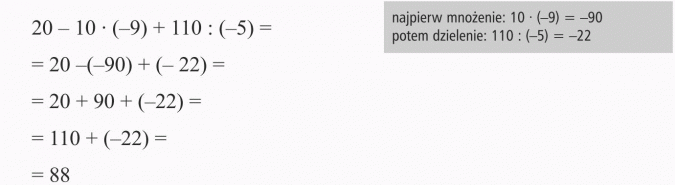 b)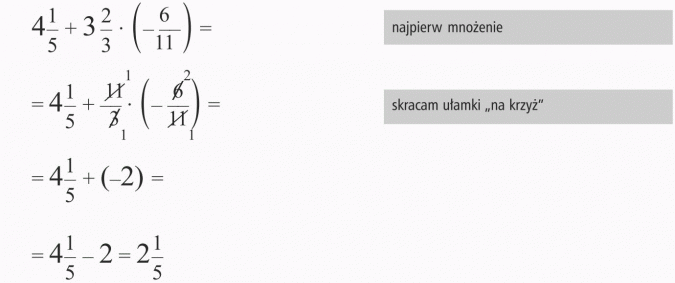 c)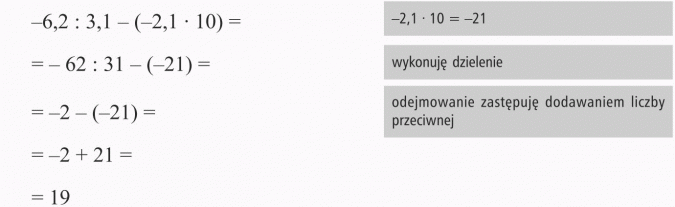 6. Wykonaj poniższe działania:a)  14-76= b) -76+ 76=  c) -123+(-120)= d) 24-135= e) -88-88=Rozwiązane zadania prześlij na e-mail: magdam_75@o2.pl lub zrób zdjęcie i prześlij  na Messanger				Powodzenia: